Roma, 23.05.2022Avv. Daniela Piccioni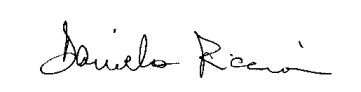 Formato europeo per il curriculum vitae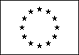 Informazioni personaliNomePICCIONI DANIELAIndirizzoomissisTelefonoomissisFaxomissisE-mailomissisNazionalitàitalianaData di nascita24.06.62Esperienza lavorativa•  Titolare dello Studio Legale Avv. Daniela Piccioni.Procuratore, tra gli altri, di Aziende Ospedaliere, IRCCS, ASL ed altri Enti Pubblici.Iscrizione ad elenchi/short list presso la ASL Roma 1, la ASL Viterbo, la ASL Rieti, la ASL Frosinone, la ASL Roma 2, la ASL Roma 3, IRCCS IFO in Roma, IRCCS INMI L. Spallanzani in Roma. Incarichi a favore di pubbliche amministrazioni rinnovati negli anni.Incarichi professionali per il patrocinio giudiziale e stragiudiziale delle ASL e di altri Enti ospedalieri, in sede civile e penale con competenza consolidata, frutto di assidua collaborazione professionale ultradecennale.Ha patrocinato per i seguenti Enti del S.S.N.: ASL Roma H, ASL Pordenone, Asl Roma E, ASL Roma 1, IRCCS IFO in Roma, IRCCS INMI L. Spallanzani in Roma, con incarichi conferiti sin dal 2009 ad oggi ininterrottamente. Ha ricevuto incarichi nel settore civile, principalmente nel contenzioso per responsabilità sanitaria. Ha, altresì, ricevuto incarichi dagli stessi Enti nel settore penale, principalmente, per reati contro la persona in materia di responsabilità sanitaria, contro la P.A. e contro il patrimonio, precipuamente come parte civile o responsabile civile.Consulenza legale in favore del General Medical Council (Ordine dei Medici) di Manchester (Gran Bretagna).Curatore fallimentare e incarichi professionali in qualità di legale di procedure concorsuali.Membro del “Centro Studi di diritto fallimentare”.Patrocinio legale in rogatoria U.S.A. per caso penale di rilievo internazionale - menzione particolare sul quotidiano "The Washington Post".Assistenza legale in caso di violazione dei diritti umani presso la Corte Europea dei Diritti dell'Uomo.Accreditata presso le Ambasciate Americana, Australiana, Britannica, Canadese, Irlandese e della Nuova Zelanda per l’assistenza, la rappresentanza e la difesa dei loro cittadini e inclusa nella loro lista di avvocati a conoscenza della lingua inglese e spagnola.Dal 2013 ad oggi insignita del titolo di “Honorary Legal Advisor to Her Britannic Majesty's Ambassador to Rome” (Consulente Legale Onorario dell’Ambasciatore Britannico in Roma).Dal maggio 2017 al 31.12.2020 Consulente legale del Consolato dell’Ecuador in Roma.• Tipo di azienda o settoreTitolare di studio legale• Tipo di impiegoAvvocatoIstruzione e formazione• Date 16.01.2016: Insignita dal Consiglio dell’Ordine degli Avvocati di Roma della pergamena alla cerimonia per i 25 anni di professione di avvocato maturati nel 2015;27.11.2003: Iscritta all’albo speciale degli Avvocati Cassazionisti.15.11.1990: Iscritta all’albo degli Avvocati di Roma al n. A18468.22.06.1990: Prima classificata al concorso bandito dal Consiglio dell’Ordine degli Avvocati di Roma con la qualifica di “Primo Segretario della Conferenza dei Giovani Avvocati” e conferimento della “Toga d’Onore” della XVIII Conferenza dei Giovani Avvocati.1988 - 1990: Pratica legale.1985 - 1988: Master di specializzazione post-laurea in diritto civile e diritto penale tenuti dai magistrati Dr. Capozzi a Napoli e Dr. Galli a Roma.1981 - 1985: Laurea in giurisprudenza con il voto di 110 con lode presso l’Università degli Studi di Roma “La Sapienza”.1976 - 1981: Diploma di maturità classica presso Liceo Ginnasio Statale di Roma “Dante Alighieri”.-Studio e approfondimento della lingua spagnola e della lingua inglese:Corsi estivi di lingua inglese in Gran Bretagna.Corso di lingua inglese presso il British Institute of Rome (University of Cambridge).Corso di lingua spagnola intensivo presso la Ele Usal Mallorca S.L. (Universidad De Salamanca).• Nome e tipo di istituto di istruzione o formazioneLaurea in Giurisprudenza• Principali materie / abilità professionali oggetto dello studioSpecifica comprovata esperienza professionale e specializzazione maturata nei settori civile e penale, stragiudiziale e giudiziale, presso tutte le sedi di merito e di legittimità.Specifica comprovata esperienza nel settore relativo alla responsabilità sanitaria, segnatamente nella difesa delle Aziende sanitarie locali, nonché del personale sanitario. Ha assistito, infatti, sia Aziende sanitarie locali, sia Aziende ospedaliere, sia i sanitari coinvolti nella responsabilità medica.Specifica comprovata esperienza in sede penale nell’ambito dei reati contro la Pubblica Amministrazione, reati contro la persona in materia di responsabilità penale sanitaria-professionale, reati contro la fede pubblica, contro il patrimonio e in materia di diffamazione. Rappresentanza delle ASL, sia come parte civile sia come responsabile civile.• Qualifica conseguitaAvvocato• Livello nella classificazione nazionale (se pertinente)Capacità e competenze personaliAcquisite nel corso della vita e della carriera ma non necessariamente riconosciute da certificati e diplomi ufficiali.MadrelinguaITALIANAAltre linguaInglese  - Spagnolo • Capacità di letturaFluente  -  fluente.• Capacità di scritturafluente  -  fluente.• Capacità di espressione oralefluente  -  fluente.Capacità e competenze relazionaliVivere e lavorare con altre persone, in ambiente multiculturale, occupando posti in cui la comunicazione è importante e in situazioni in cui è essenziale lavorare in squadra (ad es. cultura e sport), ecc.Capacità di bilanciare le priorità e coordinare il lavoro in modo efficace. Consolidata conoscenza ed esperienza per fornire consulenza ai clienti e ottenere per loro risultati positivi. Percezione veloce di nuove situazioni e in grado di comunicare in modo chiaro ed efficace con esperti del diritto e clienti. Costantemente concentrata sulla risoluzione di questioni legali e sempre alla ricerca di soluzioni per la migliore tutela legale.Capacità e competenze organizzative  Ad es. coordinamento e amministrazione di persone, progetti, bilanci; sul posto di lavoro, in attività di volontariato (ad es. cultura e sport), a casa, ecc.Spiccata capacità organizzativa sul posto di lavoro, organizzazione e coordinamento del lavoro dei collaboratori, praticanti e della segreteriaCapacità e competenze tecnicheCon computer, attrezzature specifiche, macchinari, ecc.Buona conoscenza del PC, sistema operativo windows 10  e IOSCapacità e competenze artisticheMusica, scrittura, disegno ecc.Attività teatrale in compagnia amatorialeAltre capacità e competenzeCompetenze non precedentemente indicate.Docente nel Corso di formazione “I reati dei P.U. contro la Pubblica Amministrazione” per Amministrativi della Asl Viterbo.Docente nel Corso di formazione “I reati dei privati contro la Pubblica Amministrazione” per Amministrativi della Asl Viterbo.Docente nel Corso di formazione “Omicidio stradale maltrattamenti e violenza di genere – Ruolo e funzioni degli operatori di Pronto Soccorso” organizzato dalla ASL Roma 1.Relatore nell’ambito di Convegni in diritto civile e penale, anche in materia di responsabilità sanitaria.Autore della pubblicazione "Il processo a Socrate".Autore di articoli pubblicati nella rivista giuridica "Temi Romana".Docente nel "Corso di diritto per la formazione professionale per la salute degli assistenti sociali" a Roma.Tutor di praticanti avvocati.Membro di Commissione Esami Avvocato anni 2003, 2005, 2009, 2013, 2016.Patente o patentiTitolare di patente di guida B (motoveicoli e auto)